TLEMCEN UNIVERSITY2017/2018 ACADEMIC TERMCANDIDATE STUDENT APPLICATION FORMAdı – SoyadıName-SurnameÖğrenci NoStudent IDÖğrenim DurumuDegree        Lisans    Yüksek Lisans    Doktora         Bachelor   Master's Degree        PhDFakülteFaculty/College/InstitutionBölüm / ProgramDepartment/ProgrammeSınıfYear of studyNot OrtalamasıGrade Point Average (GPA)Gidilecek Yükseköğretim KurumuHost Institution (1.Tercih )ADIYAMAN UNIVERSTIY, TURKEYApplication Term         Autumn    Spring    BothE-postaE-mail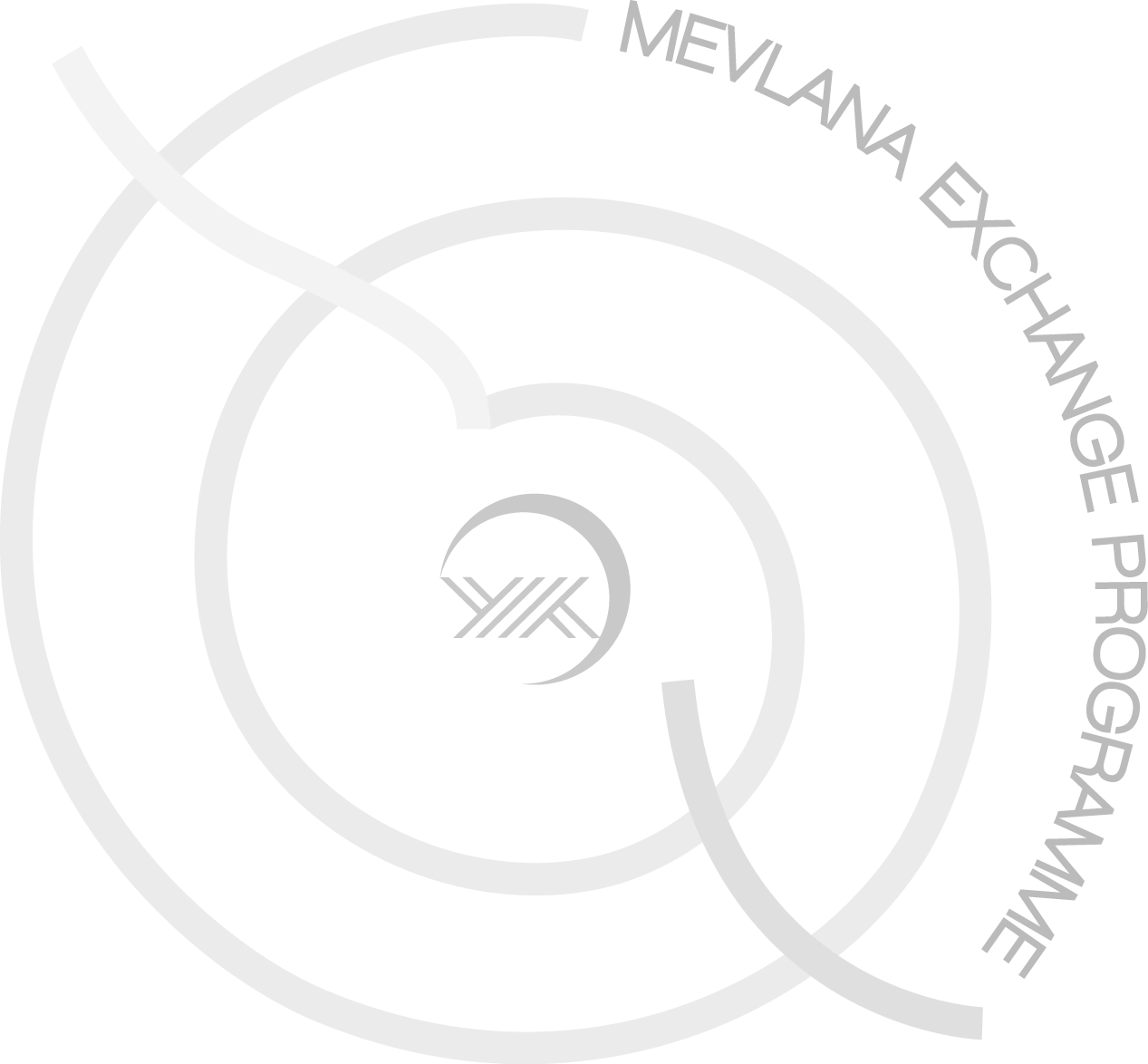 TelefonTelephoneEklerAdditional Required Documents1. (Transcript of records)                    
Tarih ve İmzaDate and Signature